Colegio Emilia Riquelme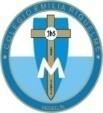 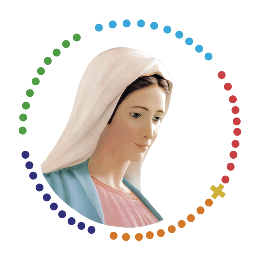 Tecnología e informáticaGrado: 7Gracias por su apoyo.Un saludo enorme y Dios los guarde.Nuestras clases en el horario normal los lunes de 12:00 a 1:00 pm.Miércoles de 10:30 a 11:30. Chat del correo, classroom o WhatsApp.(Los correos por si se presentan inquietudes). Correo: pbustamante@campus.com.co (por favor en el asunto del correo escribir nombre apellido y grado. Gracias)Fecha 19 DE OCTUBRE 2020Saludo: TARJETA.Tema: PROGRAMAS EDITORES DE TEXTO.En clase se explicará.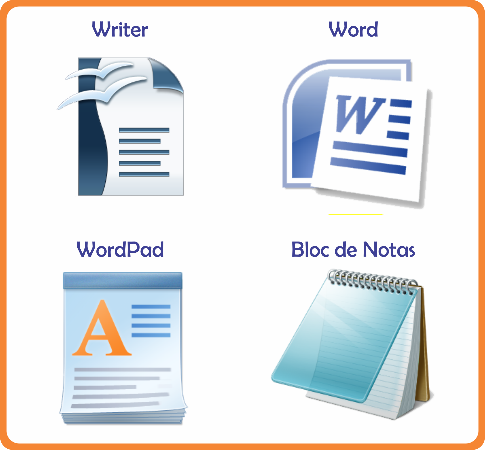 Fecha 21 DE OCTUBRE 2020Tema: USAR EL WORDPAD Y REALIZAR UN CUENTO SOBRE COMO CONTRIBUYE EL RECICLAJE AL MEDIO AMBIENTE, Y USAR SUS OPCIONES.LUEGO ADJUNTAR AL CLASS.